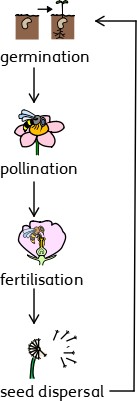 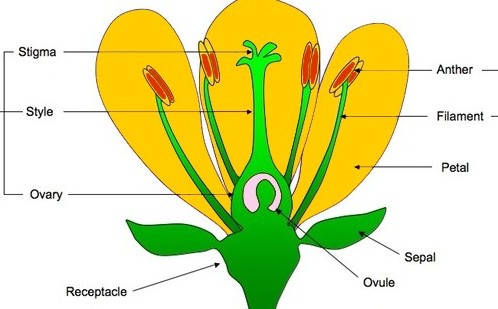 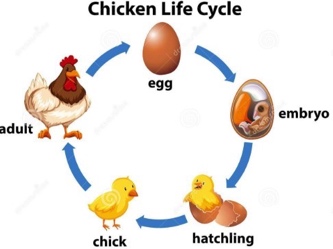 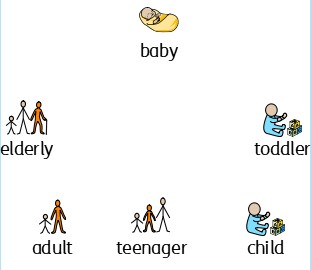 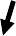 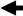 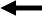 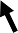 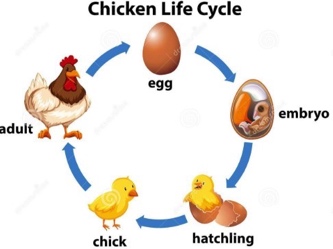 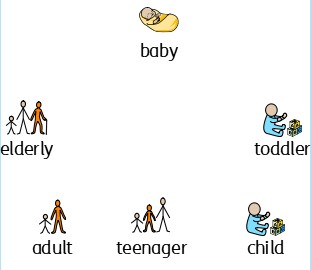 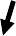 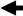 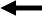 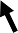 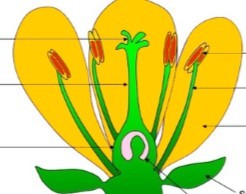 Naseby Primary Academy - ScienceNaseby Primary Academy - ScienceNaseby Primary Academy - ScienceTopic: Living things and their habitatsYear: 5/6Strand: BiologyInvestigate!Dissect a flower and identify the different parts of it. Label the different parts and explain their functions.Grow new plants from different parts of the parent plant, for example, seeds, stem and root cuttings, tubers, bulbs.Compare the life cycles of mammals, amphibians, insects and birds. What is similar about their life cycles? What is different?Observe life cycle changes in a variety of living things, for example, plants in the vegetable garden or flower border, and animals in the local environment.Compare the life cycles of plants and animals in the local environment with other plants and animals (in the rainforest, in the oceans, in desert areas and in prehis- toric times), asking pertinent questions and suggesting reasons for similarities and differences.Observe changes in an animal over a period of time (for example, by hatching and rearing chicks), comparing how different animals reproduce and grow.Compare what you already know about David Attenborough, and compare his work to that of Jane Goodall’s.Parklands Primary School - ScienceParklands Primary School - ScienceParklands Primary School - ScienceTopic: Living things and their habitatsYear: 5/6Strand: Biology